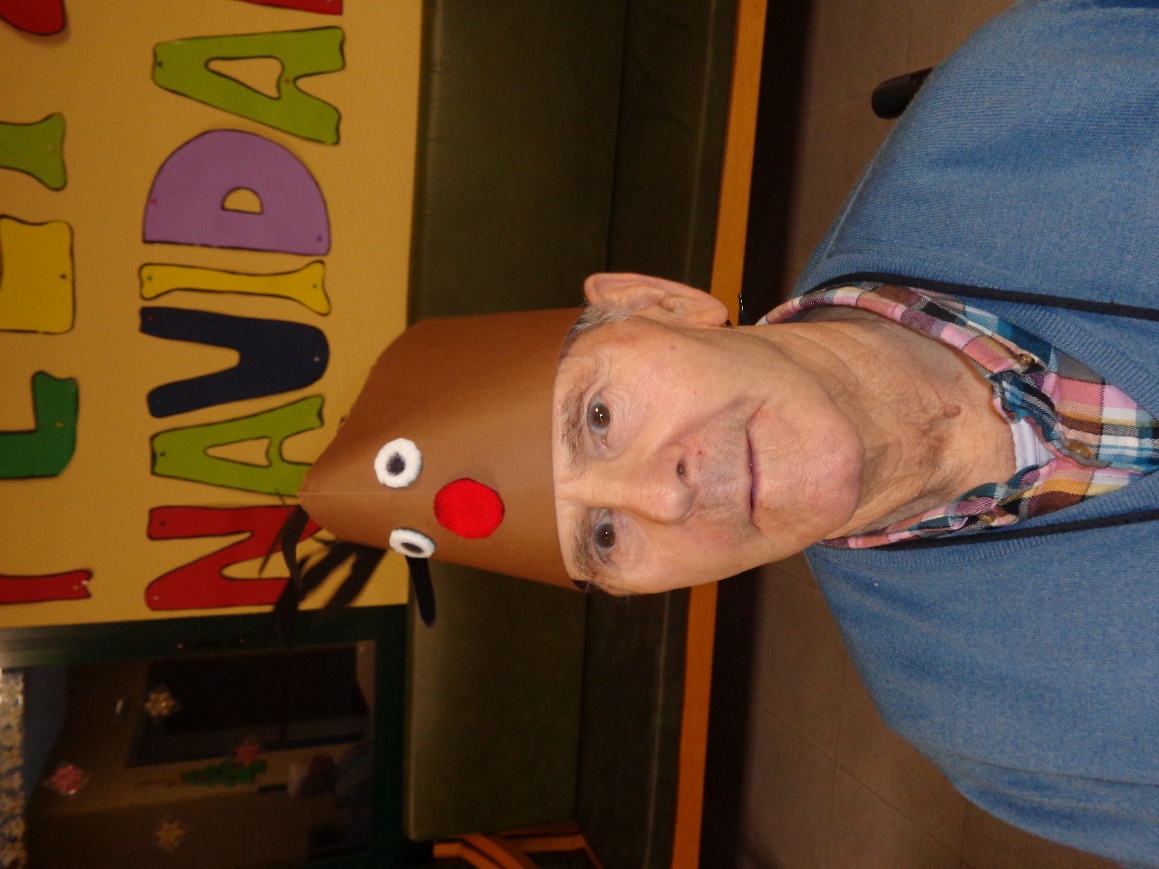 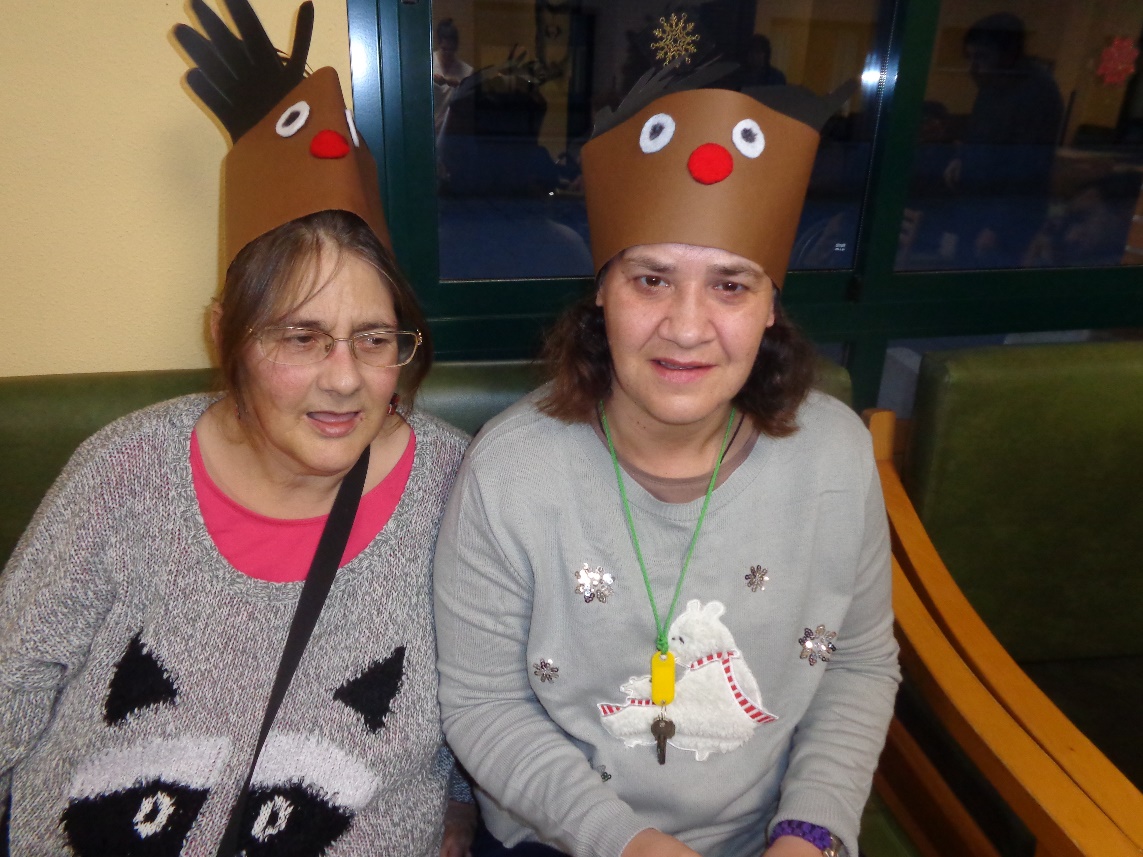 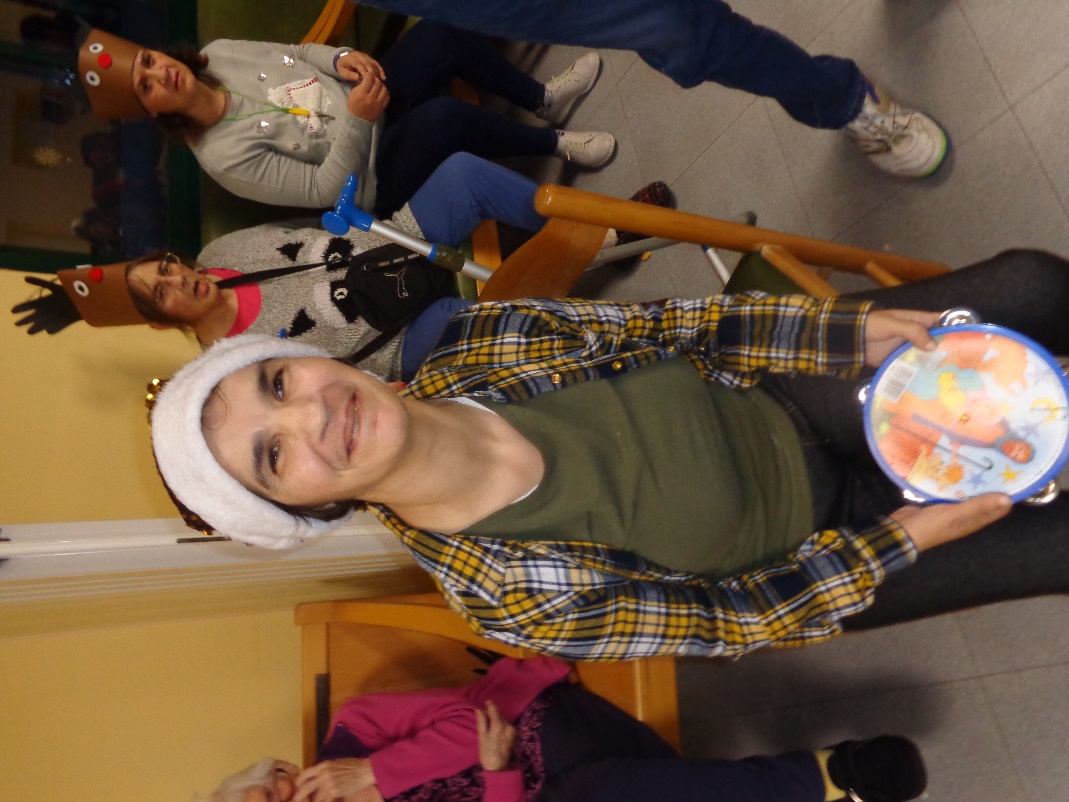 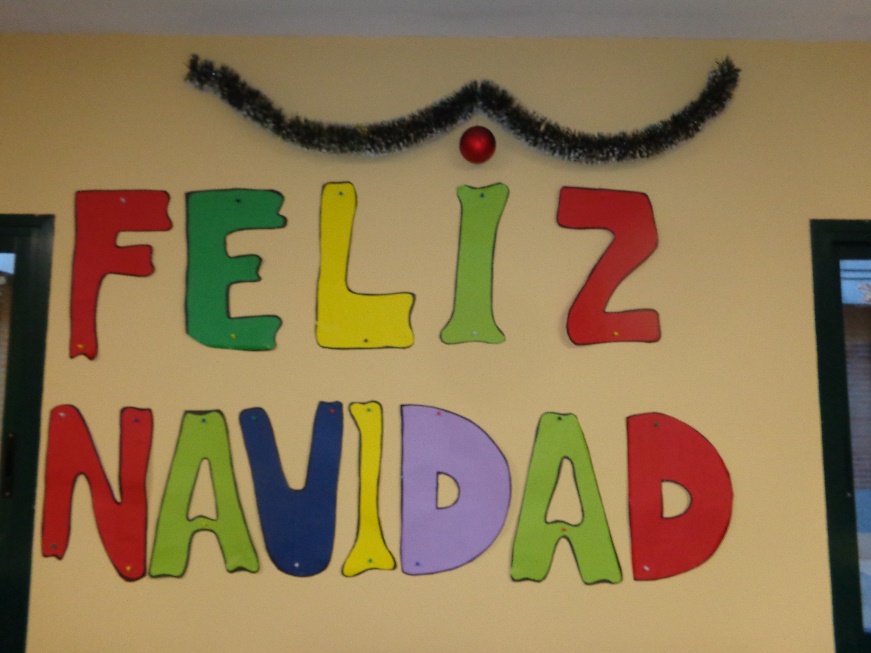 LA LOMA2019-2020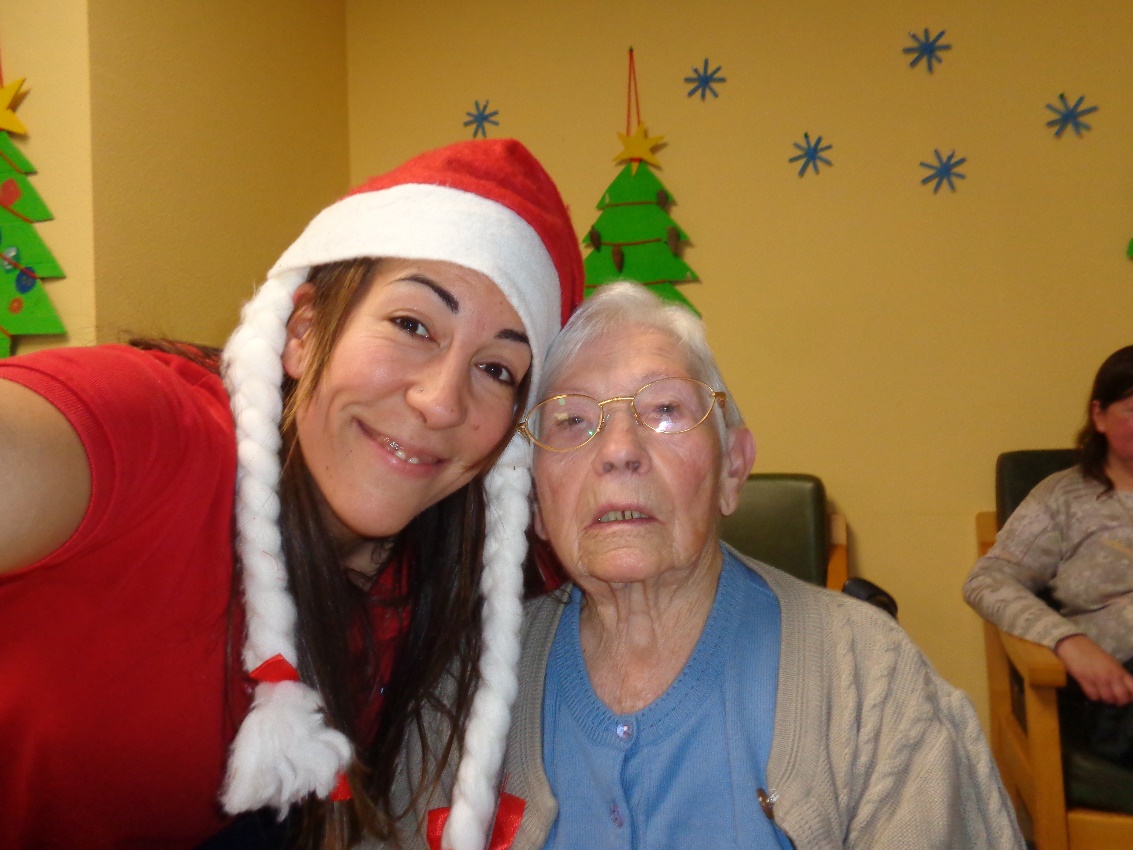 Todos los Profesionales de atención de LA LOMA os deseamos a resdientes,familias y amigos , una FELIZ NAVIDAD y PRÓSPERO AÑO NUEVO!!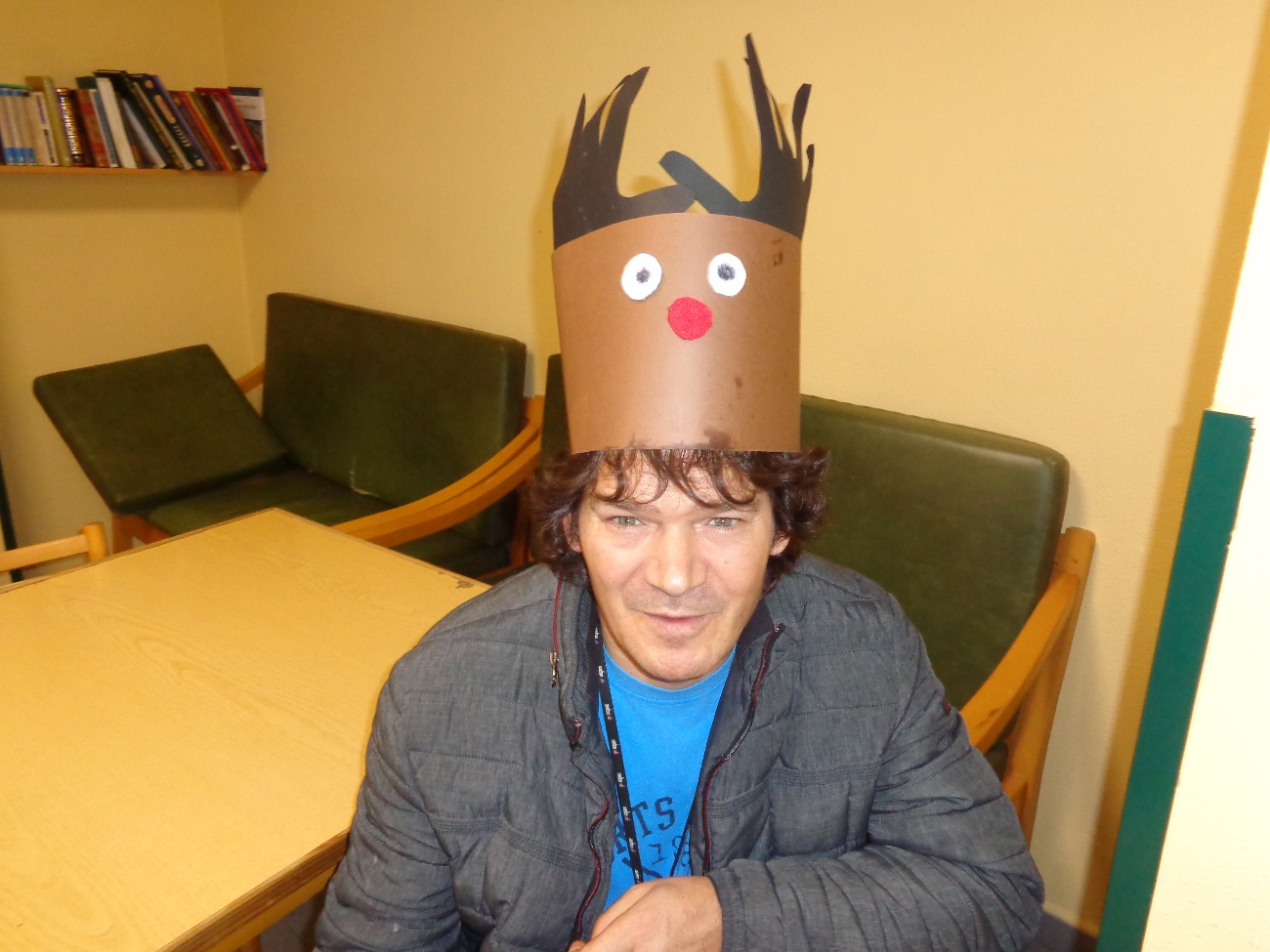 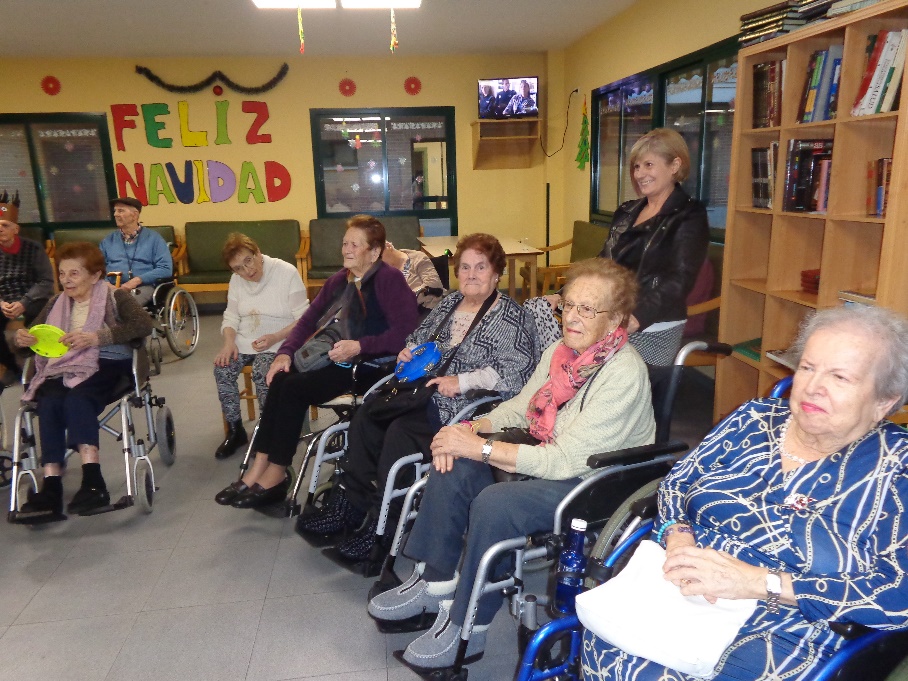 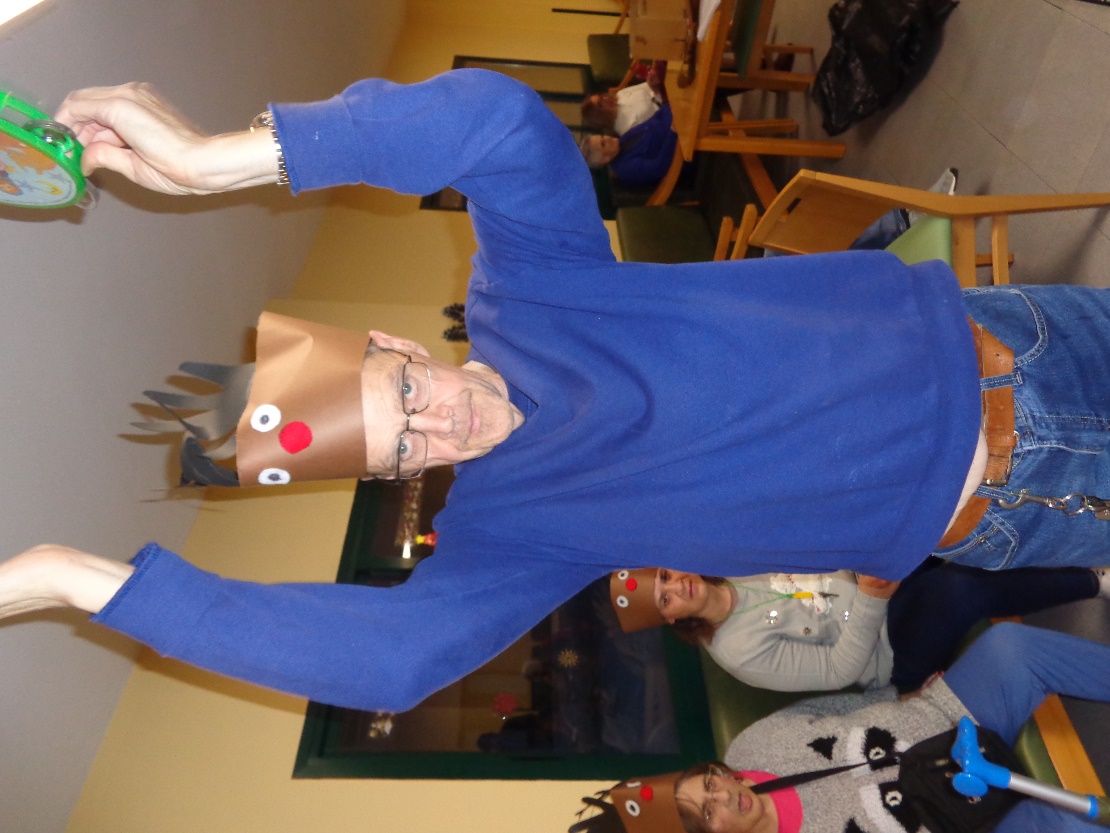 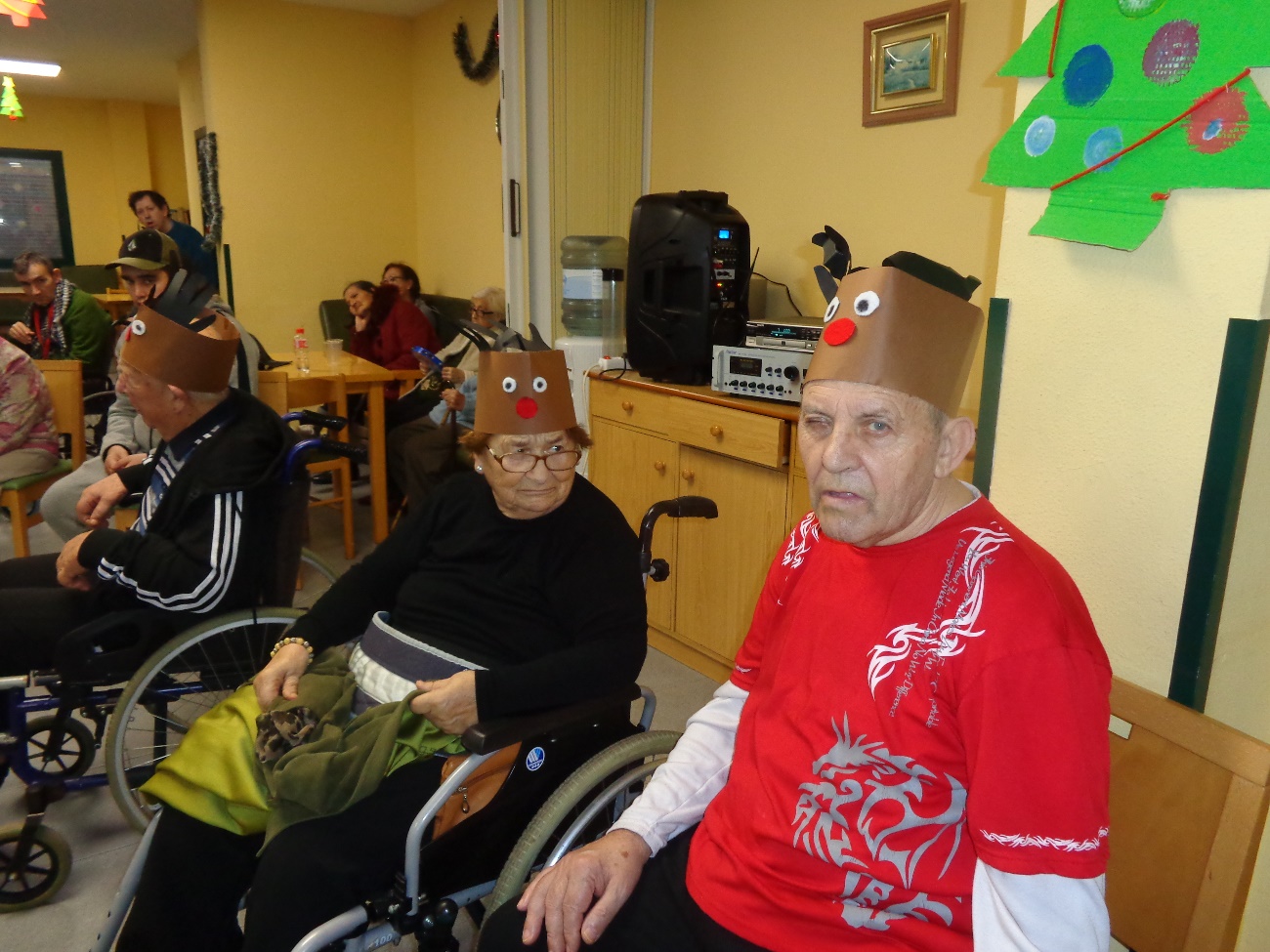 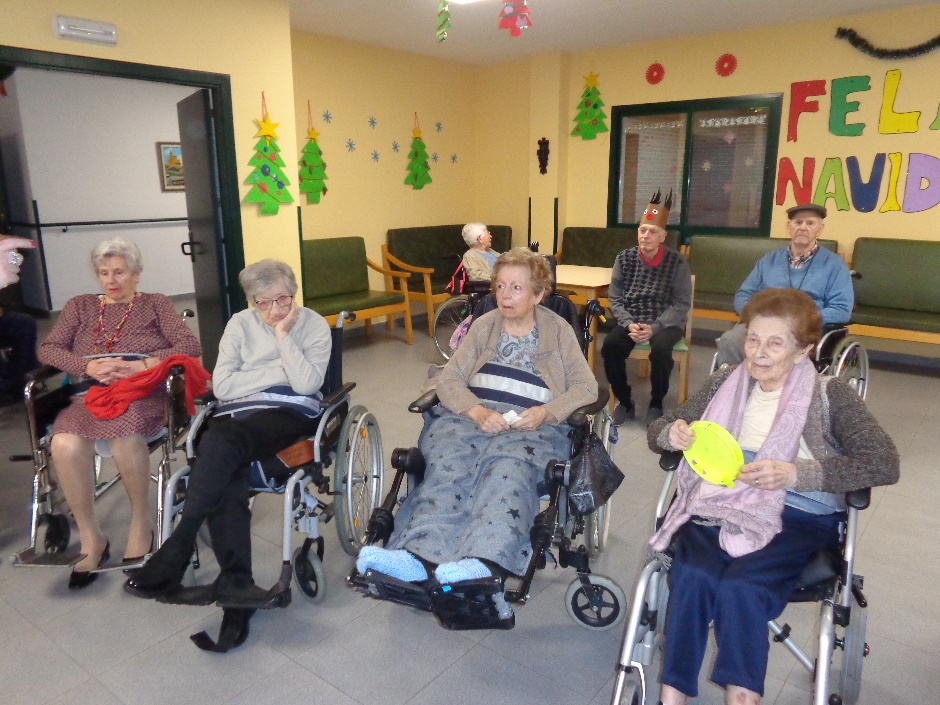 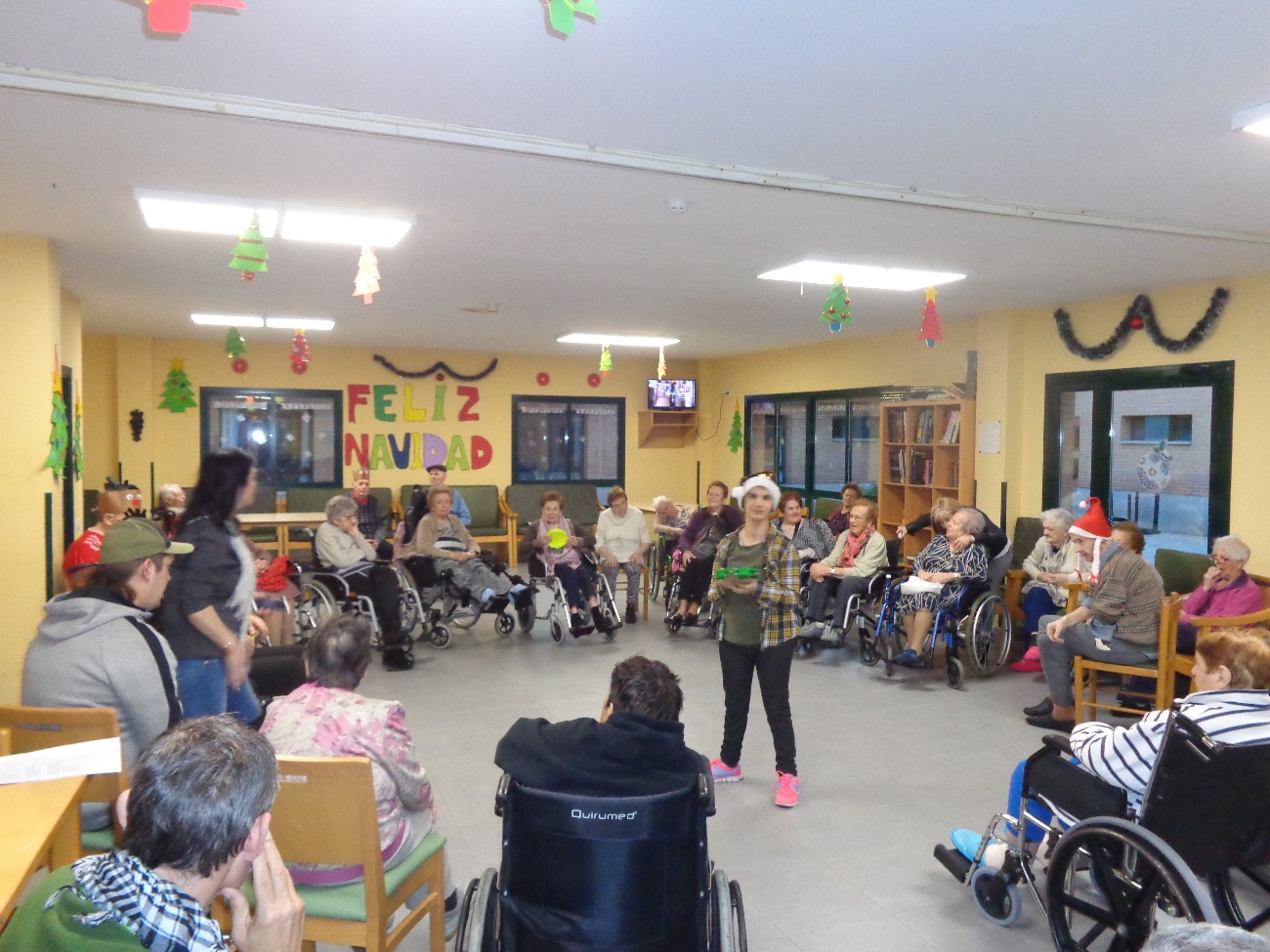 